Map of Lesser Prairie Chicken Habitat in New Mexico.  Purple line is boundary of the species historic range.  Colored areas are currently known occupied areas.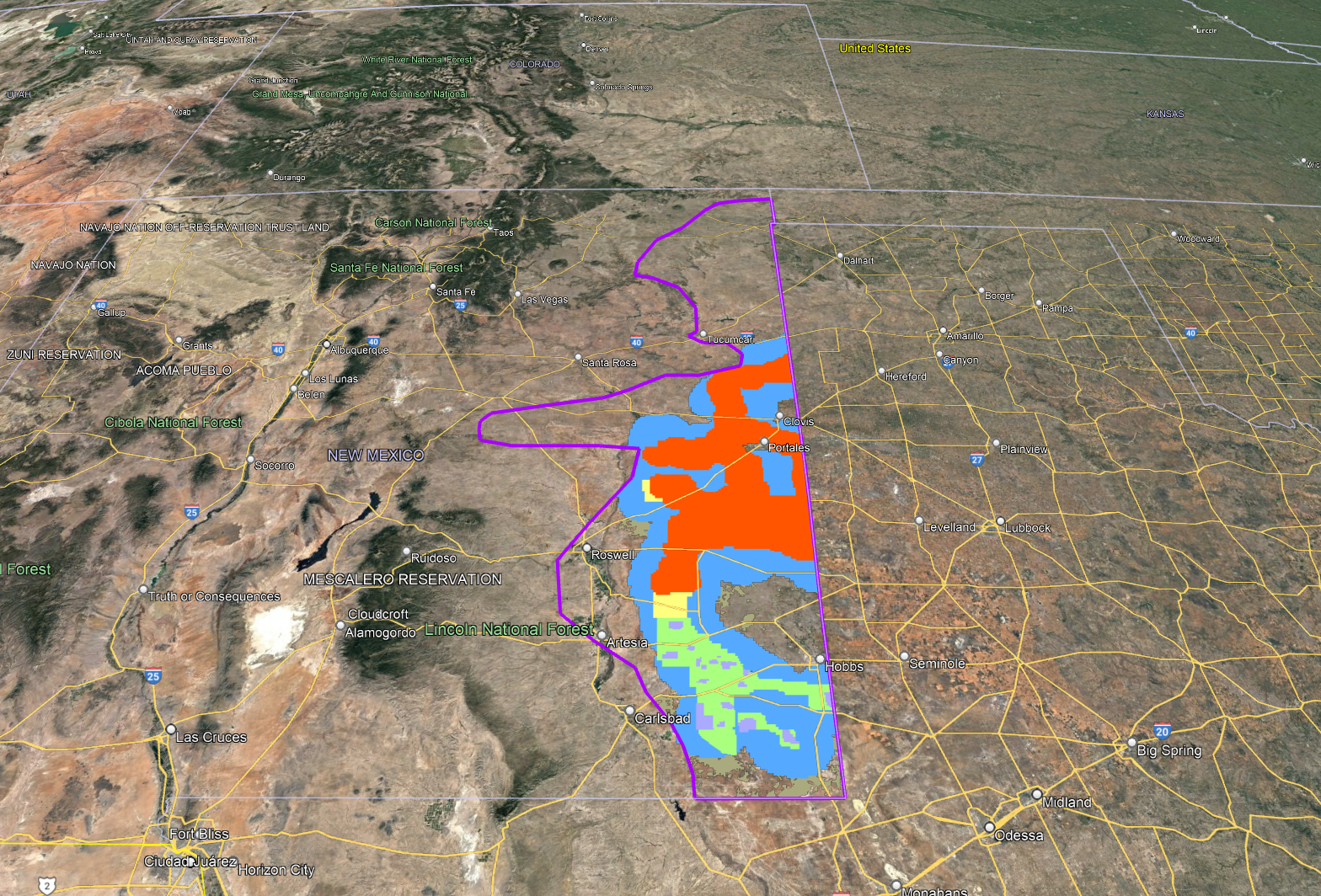 